American Progress by John Gast, 1872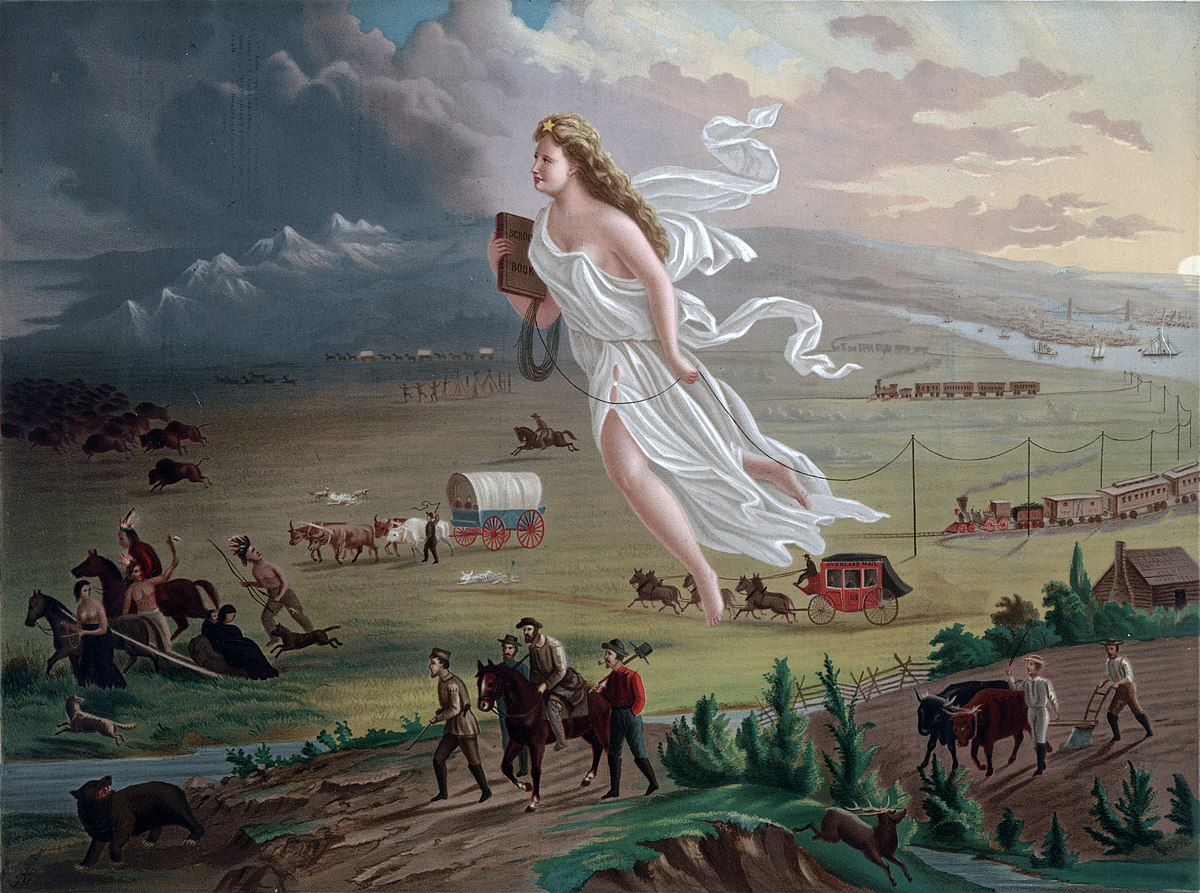 Describe what you see in the image above: What do you think the figure in white represents?  Why would the artist use this type of imagery?What is she carrying and what trails behind her?  Why? Describe the difference between the landscape on the right (eastern) side of the painting and the landscape on the left (western) side of the painting.   What is the symbolism there? What groups of people are represented in the painting?  How do they differ? This painting, titled American Progress, is a visual representation of manifest destiny.  Based on your analysis of the painting, make an educated guess as to what manifest destiny is? (Hint:  Based on this image, what did Americans believe it was their destiny to do?)